ДОЛЖНОСТНАЯ ИНСТРУКЦИЯ РУКОВОДИТЕЛЯ ЦЕНТРА ОБРАЗОВАНИЯ ЦИФРОВОГО И ГУМАНИТАРНОГО ПРОФИЛЕЙ 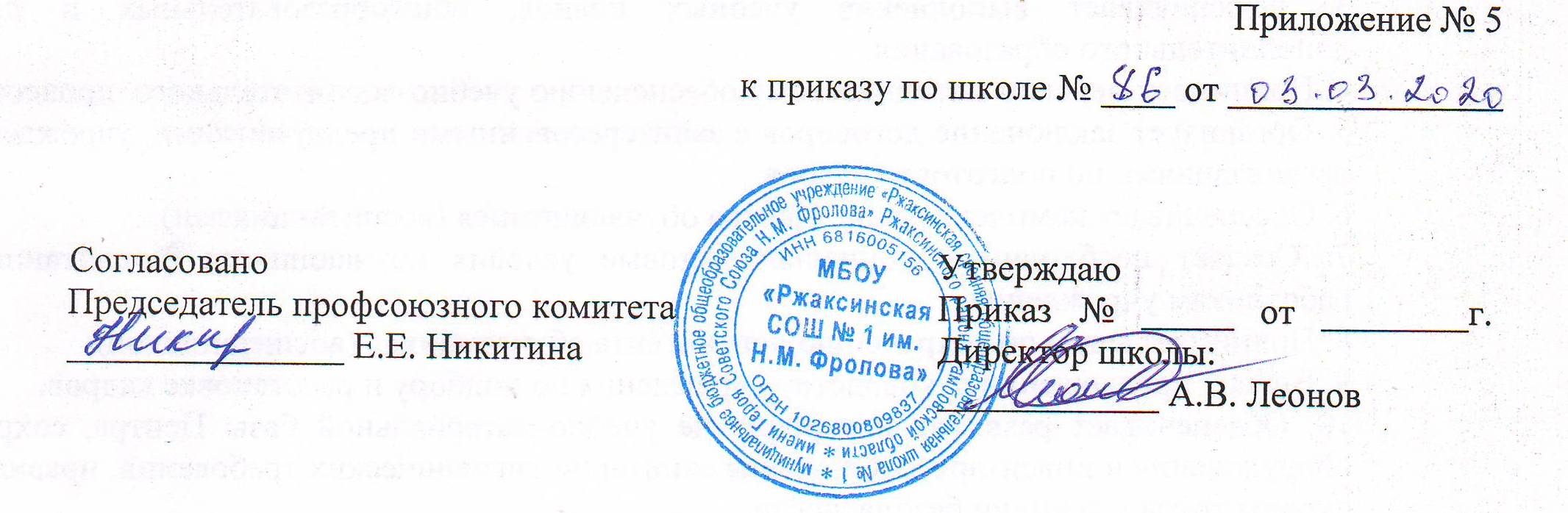 «ТОЧКА РОСТА»I. Общие положения1. Руководитель Центра образования цифрового и гуманитарного профилей «Точка роста»  (далее – Центра) назначается на должность и освобождается от нее приказом директора учреждения.  2. На должность руководитель Центра  назначается лицо, имеющее высшее профессиональное образование и стаж работы не менее 5 лет на педагогических или руководящих должностях в учреждениях, организациях, на предприятиях, соответствующих профилю работы учреждения образования.3. Руководитель Центра  должен знать:3.1. Конституцию Российской Федерации.3.2. Законы РФ, постановления и решения Правительства РФ и органов управления образованием по вопросам образования и воспитания обучающихся (воспитанников).3.3. Конвенцию о правах ребенка.3.4. Педагогику, педагогическую психологию, достижения современной психолого-педагогической науки и практики.3.5. Основы физиологии, гигиены.3.6. Теорию и методы управления образовательными системами.3.7. Основы экологии, экономики, права, социологии.3.8. Организацию финансово-хозяйственной деятельности учреждения.3.9. Административное, трудовое и хозяйственное законодательство.3.10. Правила и нормы охраны труда, техники безопасности и противопожарной защиты.4. Руководитель  Центра подчиняется непосредственно директору учреждения.5. На время отсутствия руководителя Центра  (командировка, отпуск, болезнь, пр.) его обязанности исполняет лицо, назначенное приказом директора учреждения. Данное лицо, приобретает соответствующие права и несет ответственность за качественное и своевременное исполнение возложенных на него обязанностей.II. Должностные обязанностиРуководитель Центра:1. Руководит деятельностью структурного подразделения учреждения образования.2. Организует образовательный процесс и внеурочную деятельность обучающихся в Центре.3. Обеспечивает выполнение учебных планов, общеобразовательных и программ дополнительного образования.4. Принимает меры по методическому обеспечению учебно-воспитательного  процесса.5. Организует заключение договоров с заинтересованными предприятиями, учреждениями и организациями по подготовке кадров.6. Обеспечивает комплектование Центра обучающимися (воспитанниками).7. Создает необходимые социально-бытовые условия обучающимся (воспитанникам) и работникам учреждения.8. Принимает меры по сохранению контингента обучающихся (воспитанников).9. Вносит предложения руководству учреждения по подбору и расстановке кадров.10. Обеспечивает развитие и укрепление учебно-материальной базы Центра, сохранность оборудования и инвентаря, соблюдение санитарно-гигиенических требований, правил и норм охраны труда и техники безопасности.III. ПраваРуководитель Центра вправе:1. Знакомиться с проектами решений руководства учреждения, касающихся деятельности подразделения.2. Участвовать в обсуждении вопросов, касающихся исполняемых им должностных обязанностей.3. Вносить на рассмотрение руководства учреждения предложения по улучшению деятельности структурного подразделения.4. Осуществлять взаимодействие с сотрудниками всей организации.5. Привлекать всех специалистов к решению задач, возложенных на данное структурное подразделение (если это предусмотрено положениями), если нет - то с разрешения руководителя учреждения образования).6. Подписывать и визировать документы в пределах своей компетенции.7. Вносить предложения о поощрении отличившихся работников, наложении взысканий на нарушителей производственной и трудовой дисциплины.8. Требовать от руководства учреждения оказания содействия в исполнении своих должностных обязанностей и прав.IV. ОтветственностьРуководитель Центра  несет ответственность:1. За ненадлежащее исполнение или неисполнение своих должностных обязанностей, предусмотренных настоящей должностной инструкцией, - в пределах, определенных действующим трудовым законодательством Российской Федерации.2. За правонарушения, совершенные в процессе осуществления своей деятельности, - в пределах, определенных действующим административным, уголовным и гражданским законодательством Российской Федерации.3. За причинение материального ущерба - в пределах, определенных действующим трудовым и гражданским законодательством Российской Федерации.5. Заключительные положения  5.1. Настоящая должностная инструкция разработана на основе Профессионального стандарта, утвержденного Приказом Министерства труда и социальной защиты Российской Федерации от 08.09.2015 N 613н.5.2. Данная должностная инструкция определяет основные трудовые функции работника, которые могут быть дополнены, расширены или конкретизированы дополнительными соглашениями между сторонами.5.3. Должностная инструкция не должна противоречить трудовому соглашению заключенного между работником и работодателем. В случае противоречия, приоритет имеет трудовое соглашение.5.4. Должностная инструкция изготавливается в двух идентичных экземплярах и утверждается руководителем организации.5.5. Каждый экземпляр данного документа подписывается всеми заинтересованными лицами и подлежит доведению до работника под роспись.5.6. Один из полностью заполненных экземпляров подлежит обязательной передаче работнику для использования в трудовой деятельности.5.7. Ознакомление работника с настоящей должностной инструкцией осуществляется при приеме на работу (до подписания трудового договора).5.8. Факт ознакомления работника с настоящей должностной инструкцией подтверждается подписью в экземпляре должностной инструкции, хранящемся у работодателя. С Должностной инструкцией ознакомился ____________________________________."___" ________________ 2020  года.Экземпляр данной должностной инструкции получил __________________________."___" ________________ 2020 года.